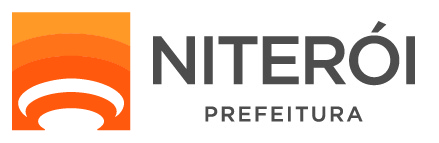 FUNDAÇÃO MUNICIPAL DE SAÚDE DE NITERÓICORRIGENDA TOMADA DE PREÇOS 02/2019A Comissão Permanente de Licitação da Fundação Municipal de Saúde de Niterói.Torna público que o Edital da Tomada de Preços nº 02/2019 – Processo nº200/9458/2019,Referente à CONTRATAÇÃO DE EMPRESA PARA A EXECUÇÃO DOS SERVIÇOS DE REFORMA DO PROGRAMA MÉDICO DE FAMÍLIA WILSON DE OLIVEIRA (ITITIOCA), SITUADO À RUA VILA COSTA MONTEIRO, Nº 34 A, ITITIOCA, NITERÓI-RJOnde se lê : “2.2	Para os fins do inciso I, do parágrafo 1º, do Art. 30, da Lei Federal nº 8.666/93, são consideradas as seguintes parcelas de maior relevância técnica: - itens 39, 55, 96 e 107 DA PLANILHA DE ORÇAMENTO”Leia-se: “2.2	Para os fins do inciso I, do parágrafo 1º, do Art. 30, da Lei Federal nº 8.666/93, são consideradas as seguintes parcelas de maior relevância técnica: - itens 39, 96 e 107 DA PLANILHA DE ORÇAMENTO”Informamos que a Licitação será mantida para  o dia 20 de março de 2020.As demais condições continuam inalteradas.